Дизайн - проект дворовой территории многоквартирного дома с обустройством спортивной площадки по адресу: с. Белозерское,                       ул. Советская, д.51Территория спортивной площадки требует следующих работ.На территории размером 40000х20000мм первым слоем подстилается песочная основа, затем высотой 150мм должен быть уложен щебень (марка), затем эта же территория заполняется асфальтовым покрытием высотой 40 мм. После необходимо покрыть полученную территорию специальным резиновым покрытием (Sagama Dynamico), которой укладывается на универсальный двухкомпонентный клей (Sagama GRR). Данная территория может использоваться в любое время года. Зимой-это каток и корт для игры в хоккей, в остальное время площадка может использоваться для игры в дворовый футбол.Для освещения в вечернее время суток используются фонарные столбы по западной и восточной сторонам площадки.Территория детской площадки размером 35000х10000мм  покрывается (газонной травой, песочным покрытием), с западной и южной сторон устраивается асфальтовое покрытие шириной 3000мм – которое исполняет роль тротуара. На территории площадки устанавливаются следующие предметы: качели на металлических стойках двойные (на одной опоре 2 качели) 1170х3870х2200 мм;песочница 1400х1400х320 мм;лиана средняя 1530х1000х1830 мм;горка нержавеющая 2450х640х1700 мм;скамья на металлических ножках размер 1950х370х520 мм 2 шт.;урна металлическая D=470 мм H=770 мм. 2 шт.Подробное размещение (см. Приложение - План)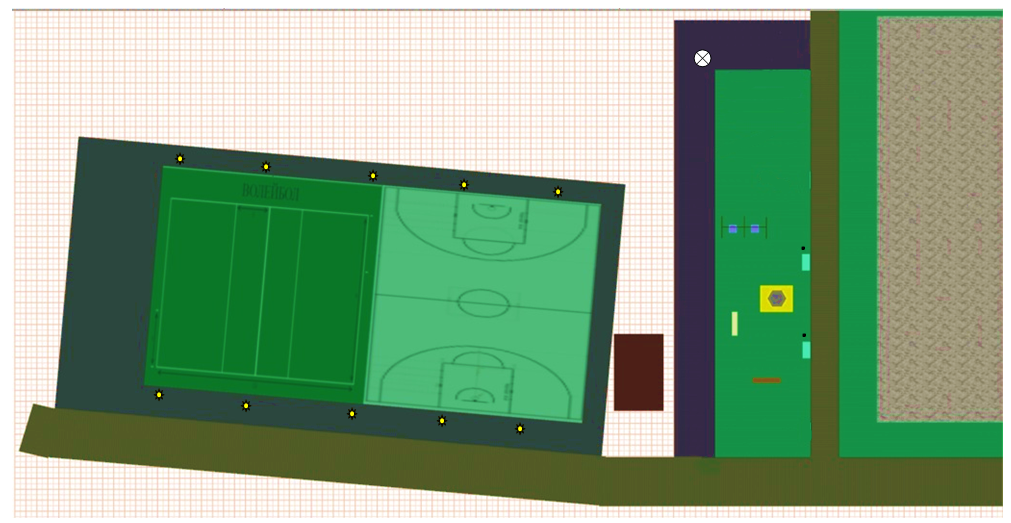 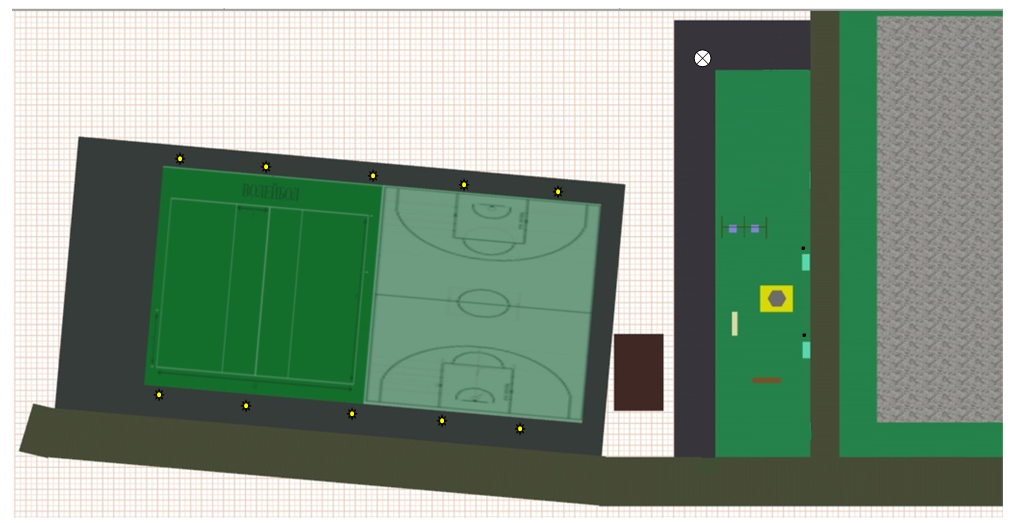                   Условное обозначение                   - качели на металлических стойках двойные (на одной опоре 2 качели)            - песочница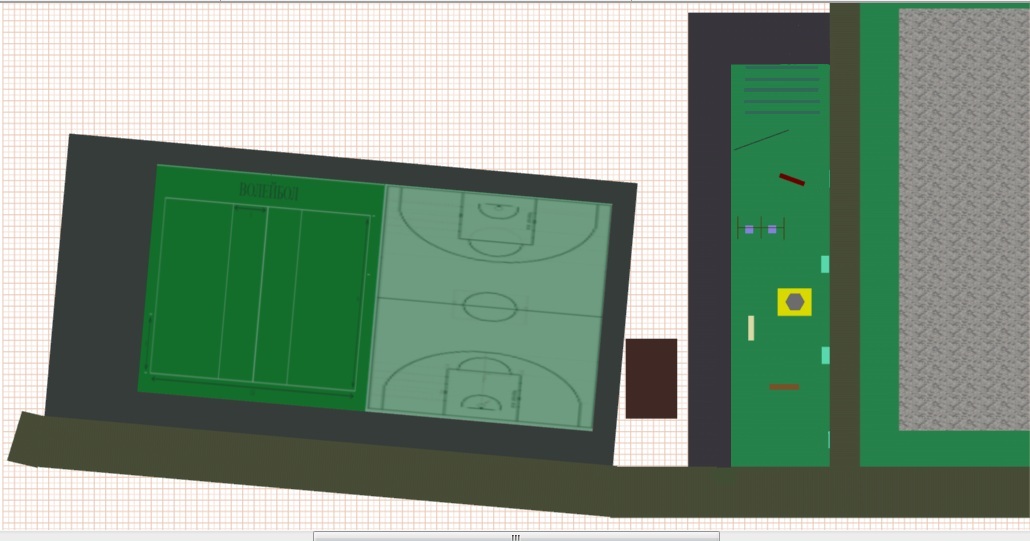                                   - лиана средняя                                                                                                                - горка нержавеющая                        - скамья на металлических ножках                                                                                  - урна металлическая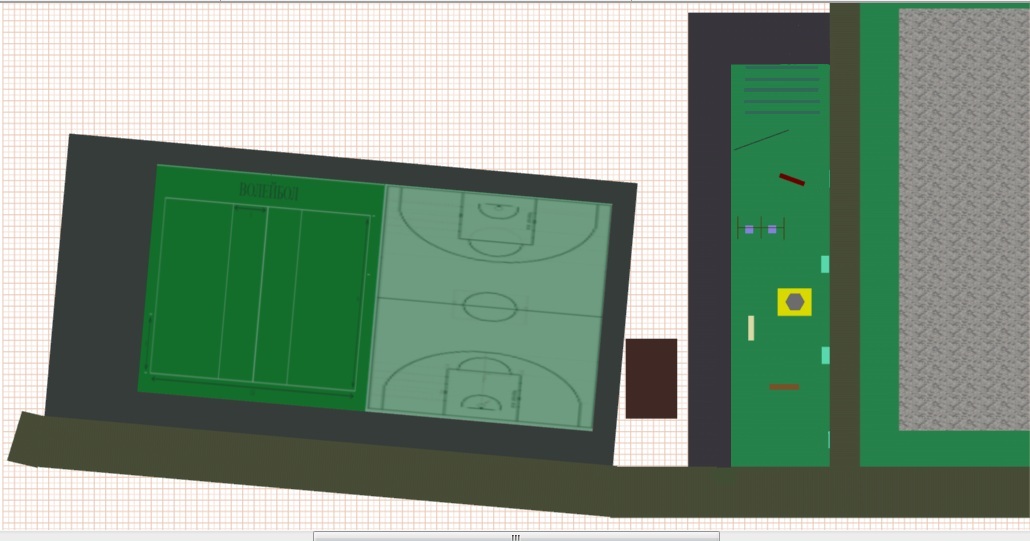 Утвержден постановлением  Администрации  Белозерского сельсовета от 15 июня 2017 года №92 «Об утверждении дизайн-проектов благоустройства дворовой территории многоквартирного дома с обустройством спортивной площадки и территории общего пользования, включенных в муниципальную программу Белозерского сельсовета «Формирование комфортной городской среды» на 2017 год»